Town Recycling Committee Meeting            Wednesday, March 1, 2017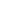 1.  Call to order at 4 pm at Public Works2.  Approval of minutes of February 8th mtg.3.  Report on progress with Earth Day4.  Report on mtg. with David Firoelli on recycling in schools.5.  Update on grant for receptacles and further discussion thereof6.  Old business.7.  New business8.  Adjournment